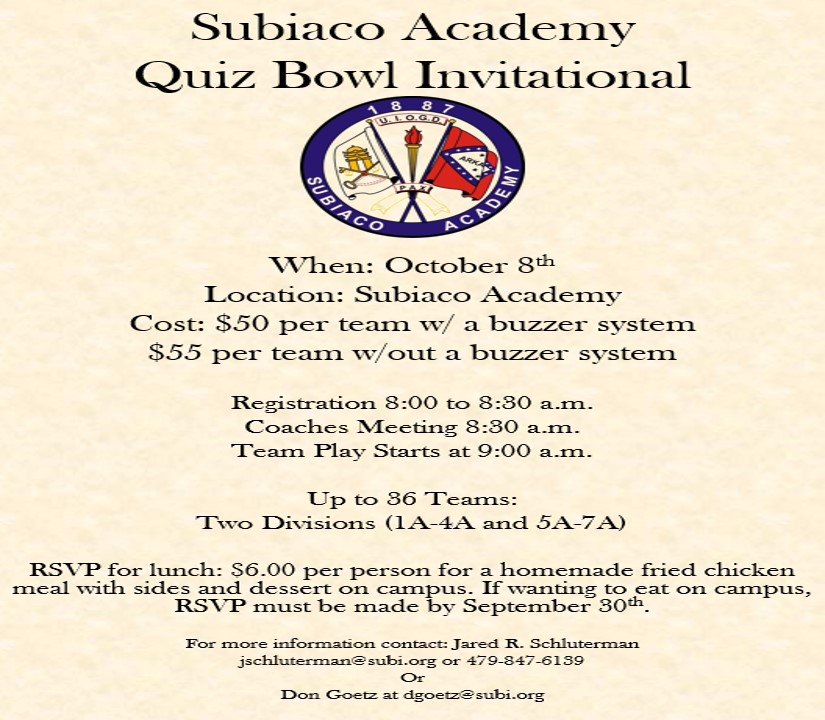 Subiaco Academy Invitational Registration FormSchool Name: ______________________________________ Coach's Name: ______________________________________Coach's email:______________________________________School Address: ______________________________________Coach's phone #: ______________________________________Number of Teams ($50/team with a working buzzer system; $55/team without a buzzer system):_____Number of Buzzer Systems _____Number for Lunch ($6.00 per head)_____Total Amount:$______If paying in advance (preferred) make checks payable to Subiaco Academy Activities c/o Quiz Bowl and send to Jared Schluterman 405 N. Subiaco Ave. Subiaco, Ar. 72865